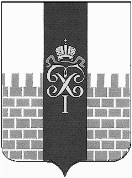 МЕСТНАЯ АДМИНИСТРАЦИЯ МУНИЦИПАЛЬНОГО ОБРАЗОВАНИЯ ГОРОД ПЕТЕРГОФ_____________________________________________________________________________ПОСТАНОВЛЕНИЕ от « 22 » 10  2020 г.	                                                                    №  112	В соответствии с Бюджетным  кодексом  Российской Федерации, Положением о бюджетном процессе в муниципальном образовании  город Петергоф и Постановлением местной администрации муниципального образования город Петергоф  № 150 от 26.09.2013  «Об утверждении  Положения о Порядке разработки, реализации и оценки эффективности муниципальных программ и о Порядке  разработки и реализации  ведомственных целевых программ и планов по непрограммным расходам местного бюджета муниципального образования  г. Петергоф» местная администрация муниципального образования город  Петергоф	ПОСТАНОВЛЯЕТ:	1. Утвердить ведомственную целевую программу «Осуществление работ в сфере озеленения на территории муниципального образования» на 2021 год согласно приложению  к настоящему постановлению.  	2.  Постановление вступает  в  силу  с  даты официального опубликования.	3.  Контроль за исполнением  настоящего постановления оставляю за собой.Глава местной администрациимуниципального образования город Петергоф                          Т.С. ЕгороваПриложение №1к Постановлению МА МО город Петергоф от  « 12  »   10   2020  № 112                                                                                                                   УтверждаюГлава МА МО город Петергоф                                                                                                         _____________  /Т.С. Егорова / «     »                        2020 г.ВЕДОМСТВЕННАЯ ЦЕЛЕВАЯ   ПРОГРАММА«Осуществление работ в сфере озеленения территории зеленых насаждений общего пользования местного значения муниципального образования» на 2021 год1. Наименование вопроса местного значения, к которому относится программа:	Осуществление работ в сфере озеленения на территории муниципального образования, включающее:организацию работ по компенсационному озеленению в отношении территорий зеленых насаждений общего пользования местного значения, осуществляемому в соответствии с законом Санкт-Петербурга;содержание, в том числе уборку, территорий зеленых насаждений общего пользования местного значения (включая расположенных на них элементов благоустройства), защиту зеленых насаждений на указанных территориях;проведение паспортизации территорий зеленых насаждений общего пользования местного значения на территории муниципального образования, включая проведение учета зеленых насаждений искусственного происхождения и иных элементов благоустройства, расположенных в границах территорий зеленых насаждений общего пользования местного значения;создание (размещение), переустройство, восстановление и ремонт объектов зеленых насаждений, расположенных на территориях зеленых насаждений общего пользования местного значения.2. Цели и задачи программы:                                                                                                                        - озеленение территории зеленых насаждений общего пользования местного значения с целью удовлетворения потребностей населения города в благоприятных условиях проживания- улучшение экологической обстановки- создание благоприятных условий для отдыха населения.- улучшение эстетического восприятия окружающей среды- воспитание чувства прекрасного и поведения в общественных местах.3. Заказчик программы (ответственный исполнитель): Местная администрация муниципального образования город Петергоф (отдел городского хозяйства)4. Ожидаемые конечные результаты реализации целевой программы: - посадка зеленых насаждений – 27 шт.;- восстановление газонов– 200 кв.м.;- санитарные рубки на территории ЗНОП местного значения – 30 шт.- содержание зеленых насаждений (прополка, подкормка, полив, стрижка и т.д.) на территориях ЗНОП местного значения – 4,98 га, в том числе уборку, территорий зеленых насаждений общего пользования местного значения - 340 438,0 кв.м.- посадка цветов в ранее установленные вазоны на территориях ЗНОП МЗ и уход – 317 вазонов.- посадки цветов на территории ЗНОП местного значения и уход за ними - 17 клумб площадью 558,0  кв. м. кол-во рассады 32 428  шт.-паспортизация территорий ЗНОП местного значения – 3,4203 га-содержание и ремонт детского и спортивного оборудования на детских и спортивных площадках на территориях ЗНОП МЗ – 6 ед.- организация замены песка в детских песочницах (с вывозом и утилизацией непргодного песка) – 3,9 куб.м.- ремонт и окраска ранее установленных ограждений газонных на территориях ЗНОП местного значения – 704,8 кв.м.- ремонт и окраска ранее установленных элементов благоустройства на территориях ЗНОП местного значения в т.ч.: окраска – 370 кв.м.,  замена досок у скамеек – 32 п/м.-разработка проектно-сметной документации на размещение элементов благоустройства на территориях ЗНОП МЗ – 3 усл.5. Сроки реализации целевой программы:      -  I - IV кварталы 2021 года.6. Перечень мероприятий целевой программы, ожидаемые конечные результаты реализации и необходимый объём финансирования:Приложение № 1к ведомственной целевой программеСметный расчет (общий)Гл. специалист  ОГХ                                                                                                  Ж.Н. ЧижГл. специалист ОГХ                                                                        Ж.Н. Чиж УтПриложение 4-2               Расчет стоимости  на содержание и ремонт детского и спортивного оборудования, элементов оборудования на спортивных и детских площадках                                           Главный специалист ОГХ                   Л.Г. ЯрышкинаПриложение №6- 1к Ведомственной целевой программеСписок детских площадок Главный специалист ОГХ                Л.Г.ЯрышкинаПриложение №6- 2К Ведомственной целевой программеСписок спортивных площадок                                              Главный специалист  ОГХ             Л.Г.Ярышкина Приложение №6-3К Ведомственной целевой программеРасчет стоимости на размещение элементов благоустройства по адресу:                                              Главный специалист  ОГХ                                  Л.Г.Ярышкина     Приложение № 7 К Ведомственной целевой программеРасчет стоимости на организацию замены песка в детских песочницах на детских площадкахГлавный специалист  ОГХ                                             Л.Г. Ярышкина                             Приложение № 7-1 К Ведомственной целевой программеСписок песочниц с объемом пескаГлавный специалист ОГХ                                         Л.Г.ЯрышкинаПриложение № 8                                                                                   к Ведомственной целевой программе                                                Расчет стоимости на ремонт и окраску ранее установленных ограждений газонных на территориях ЗНОП местного значения. Главный специалист ОГХ			                                    	Е.Л. УсмаеваПриложение № 8-1к Ведомственной целевой программе                                                Главный специалист ОГХ			                                    	Е.Л. УсмаеваПриложение № 9к Ведомственной целевой программе                                                Расчет стоимости на ремонт и окраску ранее установленных элементов благоустройства и уличной мебели на территориях ЗНОП местного значения.            Главный специалист ОГХ                                                                                       Е.Л. УсмаеваПриложение № к 9-1     Ведомственной целевой программе													Перечень адресов по ремонту и окраске ранее установленных элементов благоустройства и уличной мебели на территориях ЗНОП местного значения.   Главный специалист ОГХ		                                    	Е.Л. УсмаеваПриложение № 10                                                                                к Ведомственной целевой программе                                                Расчёт стоимости на оказание услуг по разработке проектно-сметной документации на размещение элементов благоустройства на территориях ЗНОП местного значения.Главный специалист ОГХ                                                                     Е.Л. УсмаеваПриложение №10-1                                                                 к Ведомственной целевой программе                                                Перечень адресов на разработку проектно-сметной документации на размещение элементов благоустройства на территориях ЗНОП местного значения.Главный специалист					       Е.Л. Усмаевавер«Об утверждении ведомственной целевой программы «Осуществление работ в сфере озеленения территории зеленых насаждений общего пользования местного значения муниципального образования» на 2021 год» №п/пНаименование мероприятияОжидаемые конечные результатыОжидаемые конечные результатыСрок исполнения мероприятияНеобходимый объём финансирования(тыс.руб.)Прим.№п/пНаименование мероприятияЕд. изм.Кол-воСрок исполнения мероприятияНеобходимый объём финансирования(тыс.руб.)Прим.1.Организация работ по компенсационному озеленениюшт.27II- IV квартал 163,72.Восстановление газоновкв. м.200II-III квартал112,53.Проведение санитарных рубок, а также удаление аварийных, больных деревьев и кустарников шт.30I- IV квартал185,94.Посадка цветов и уход за ними.вазон317II-IV квартал 1 967,94.Посадка цветов и уход за ними.клумба17II-IV квартал 1 967,94.Посадка цветов и уход за ними.кв. м.558,0II-IV квартал 1 967,94.Посадка цветов и уход за ними.шт. цветов32 428II-IV квартал 1 967,95.Паспортизация территорий зеленых насаждений общего пользования местного значения, включая проведение учета зеленых насаждений искусственного происхождения и иных элементов благоустройства. га3,4203II-IVквартал190,16.Содержание территорий зеленых насаждений общего пользования местного значения, в т.ч. защита зеленых насажденийга4,98II-IVквартал968,47.Уборка территорий зеленых насаждений общего пользования местного значениякв. м.340 438,0I-IV квартал9 534,08.Размещение, содержание и ремонт детских и спортивных площадок, включая ремонт расположенных на них элементов на территориях ЗНОП МЗшт.6I- IV квартал160,09Организация замены песка в детских песочницах на детских площадках на территориях ЗНОП МЗкуб. м.3,9IIквартал29,410Ремонт и окраска ранее установленных ограждений газонных на территориях ЗНОП местного значениякв.м.704,8II-III квартал426,511Ремонт и окраска ранее установленных полусфер, урн, вазонов, уличной мебели  на территориях ЗНОП местного значения в т.ч.- окраска- замена досок у скамееккв.м.п/м37032II-III квартал151,512Разработка проектно-сметной документации на размещение элементов благоустройства на территориях ЗНОП МЗуслуга3I- IV квартал330,0ВСЕГО по целевой программе:ВСЕГО по целевой программе:ВСЕГО по целевой программе:ВСЕГО по целевой программе:ВСЕГО по целевой программе:14 219,91. Расчет стоимости  работ  по посадке зеленых насаждений на территории зеленых насаждений общего пользования местного значения.1. Расчет стоимости  работ  по посадке зеленых насаждений на территории зеленых насаждений общего пользования местного значения.1. Расчет стоимости  работ  по посадке зеленых насаждений на территории зеленых насаждений общего пользования местного значения.1. Расчет стоимости  работ  по посадке зеленых насаждений на территории зеленых насаждений общего пользования местного значения.1. Расчет стоимости  работ  по посадке зеленых насаждений на территории зеленых насаждений общего пользования местного значения.1. Расчет стоимости  работ  по посадке зеленых насаждений на территории зеленых насаждений общего пользования местного значения.1. Расчет стоимости  работ  по посадке зеленых насаждений на территории зеленых насаждений общего пользования местного значения.1. Расчет стоимости  работ  по посадке зеленых насаждений на территории зеленых насаждений общего пользования местного значения.1. Расчет стоимости  работ  по посадке зеленых насаждений на территории зеленых насаждений общего пользования местного значения.1. Расчет стоимости  работ  по посадке зеленых насаждений на территории зеленых насаждений общего пользования местного значения.1. Расчет стоимости  работ  по посадке зеленых насаждений на территории зеленых насаждений общего пользования местного значения.1. Расчет стоимости  работ  по посадке зеленых насаждений на территории зеленых насаждений общего пользования местного значения.1. Расчет стоимости  работ  по посадке зеленых насаждений на территории зеленых насаждений общего пользования местного значения.1. Расчет стоимости  работ  по посадке зеленых насаждений на территории зеленых насаждений общего пользования местного значения.1. Расчет стоимости  работ  по посадке зеленых насаждений на территории зеленых насаждений общего пользования местного значения.1. Расчет стоимости  работ  по посадке зеленых насаждений на территории зеленых насаждений общего пользования местного значения.1. Расчет стоимости  работ  по посадке зеленых насаждений на территории зеленых насаждений общего пользования местного значения.1. Расчет стоимости  работ  по посадке зеленых насаждений на территории зеленых насаждений общего пользования местного значения.Планируемый  объем затрат /количество единиц ЗН на 2021 годПланируемый  объем затрат /количество единиц ЗН на 2021 годПланируемый  объем затрат /количество единиц ЗН на 2021 годСредняя цена, руб. за единицу ЗН 2021г. с учетом ИПЦ 3,4%Средняя цена, руб. за единицу ЗН 2021г. с учетом ИПЦ 3,4%Средняя цена, руб. за единицу ЗН 2021г. с учетом ИПЦ 3,4%Средняя цена, руб. за единицу ЗН 2021г. с учетом ИПЦ 3,4%Средняя цена, руб. за единицу ЗН 2021г. с учетом ИПЦ 3,4%Общая стоимость работ,
тыс. руб.Планируемый  объем затрат /количество единиц ЗН на 2021 годПланируемый  объем затрат /количество единиц ЗН на 2021 годПланируемый  объем затрат /количество единиц ЗН на 2021 годСредняя цена, руб. за единицу ЗН 2021г. с учетом ИПЦ 3,4%Средняя цена, руб. за единицу ЗН 2021г. с учетом ИПЦ 3,4%Средняя цена, руб. за единицу ЗН 2021г. с учетом ИПЦ 3,4%Средняя цена, руб. за единицу ЗН 2021г. с учетом ИПЦ 3,4%Средняя цена, руб. за единицу ЗН 2021г. с учетом ИПЦ 3,4%Общая стоимость работ,
тыс. руб.Планируемый  объем затрат /количество единиц ЗН на 2021 годПланируемый  объем затрат /количество единиц ЗН на 2021 годПланируемый  объем затрат /количество единиц ЗН на 2021 годСредняя цена, руб. за единицу ЗН 2021г. с учетом ИПЦ 3,4%Средняя цена, руб. за единицу ЗН 2021г. с учетом ИПЦ 3,4%Средняя цена, руб. за единицу ЗН 2021г. с учетом ИПЦ 3,4%Средняя цена, руб. за единицу ЗН 2021г. с учетом ИПЦ 3,4%Средняя цена, руб. за единицу ЗН 2021г. с учетом ИПЦ 3,4%Общая стоимость работ,
тыс. руб.2727276 060,336 060,336 060,336 060,336 060,33163,72. Расчет стоимости  работ  по организации работ по восстановлению газонов  на территории зеленых насаждений общего пользования местного значения.2. Расчет стоимости  работ  по организации работ по восстановлению газонов  на территории зеленых насаждений общего пользования местного значения.2. Расчет стоимости  работ  по организации работ по восстановлению газонов  на территории зеленых насаждений общего пользования местного значения.2. Расчет стоимости  работ  по организации работ по восстановлению газонов  на территории зеленых насаждений общего пользования местного значения.2. Расчет стоимости  работ  по организации работ по восстановлению газонов  на территории зеленых насаждений общего пользования местного значения.2. Расчет стоимости  работ  по организации работ по восстановлению газонов  на территории зеленых насаждений общего пользования местного значения.2. Расчет стоимости  работ  по организации работ по восстановлению газонов  на территории зеленых насаждений общего пользования местного значения.2. Расчет стоимости  работ  по организации работ по восстановлению газонов  на территории зеленых насаждений общего пользования местного значения.2. Расчет стоимости  работ  по организации работ по восстановлению газонов  на территории зеленых насаждений общего пользования местного значения.2. Расчет стоимости  работ  по организации работ по восстановлению газонов  на территории зеленых насаждений общего пользования местного значения.2. Расчет стоимости  работ  по организации работ по восстановлению газонов  на территории зеленых насаждений общего пользования местного значения.2. Расчет стоимости  работ  по организации работ по восстановлению газонов  на территории зеленых насаждений общего пользования местного значения.2. Расчет стоимости  работ  по организации работ по восстановлению газонов  на территории зеленых насаждений общего пользования местного значения.2. Расчет стоимости  работ  по организации работ по восстановлению газонов  на территории зеленых насаждений общего пользования местного значения.2. Расчет стоимости  работ  по организации работ по восстановлению газонов  на территории зеленых насаждений общего пользования местного значения.2. Расчет стоимости  работ  по организации работ по восстановлению газонов  на территории зеленых насаждений общего пользования местного значения.2. Расчет стоимости  работ  по организации работ по восстановлению газонов  на территории зеленых насаждений общего пользования местного значения.2. Расчет стоимости  работ  по организации работ по восстановлению газонов  на территории зеленых насаждений общего пользования местного значения.2. Расчет стоимости  работ  по организации работ по восстановлению газонов  на территории зеленых насаждений общего пользования местного значения.2. Расчет стоимости  работ  по организации работ по восстановлению газонов  на территории зеленых насаждений общего пользования местного значения.Планируемый  объем затрат в кв.м. на 2021 годПланируемый  объем затрат в кв.м. на 2021 годПланируемый  объем затрат в кв.м. на 2021 годСредняя цена, руб. за единицу ЗН 2021г. с учетом ИПЦ 3,4%Средняя цена, руб. за единицу ЗН 2021г. с учетом ИПЦ 3,4%Средняя цена, руб. за единицу ЗН 2021г. с учетом ИПЦ 3,4%Средняя цена, руб. за единицу ЗН 2021г. с учетом ИПЦ 3,4%Средняя цена, руб. за единицу ЗН 2021г. с учетом ИПЦ 3,4%Общая стоимость работ,
тыс. руб.Общая стоимость работ,
тыс. руб.Планируемый  объем затрат в кв.м. на 2021 годПланируемый  объем затрат в кв.м. на 2021 годПланируемый  объем затрат в кв.м. на 2021 годСредняя цена, руб. за единицу ЗН 2021г. с учетом ИПЦ 3,4%Средняя цена, руб. за единицу ЗН 2021г. с учетом ИПЦ 3,4%Средняя цена, руб. за единицу ЗН 2021г. с учетом ИПЦ 3,4%Средняя цена, руб. за единицу ЗН 2021г. с учетом ИПЦ 3,4%Средняя цена, руб. за единицу ЗН 2021г. с учетом ИПЦ 3,4%Общая стоимость работ,
тыс. руб.Общая стоимость работ,
тыс. руб.200200200562,04562,04562,04562,04562,04112,5112,53. Расчет стоимости работ  по проведению санитарных рубок, а также удаление аварийных, больных деревьев и кустарников на территории зеленых насаждений общего пользования местного значения.3. Расчет стоимости работ  по проведению санитарных рубок, а также удаление аварийных, больных деревьев и кустарников на территории зеленых насаждений общего пользования местного значения.3. Расчет стоимости работ  по проведению санитарных рубок, а также удаление аварийных, больных деревьев и кустарников на территории зеленых насаждений общего пользования местного значения.3. Расчет стоимости работ  по проведению санитарных рубок, а также удаление аварийных, больных деревьев и кустарников на территории зеленых насаждений общего пользования местного значения.3. Расчет стоимости работ  по проведению санитарных рубок, а также удаление аварийных, больных деревьев и кустарников на территории зеленых насаждений общего пользования местного значения.3. Расчет стоимости работ  по проведению санитарных рубок, а также удаление аварийных, больных деревьев и кустарников на территории зеленых насаждений общего пользования местного значения.3. Расчет стоимости работ  по проведению санитарных рубок, а также удаление аварийных, больных деревьев и кустарников на территории зеленых насаждений общего пользования местного значения.3. Расчет стоимости работ  по проведению санитарных рубок, а также удаление аварийных, больных деревьев и кустарников на территории зеленых насаждений общего пользования местного значения.3. Расчет стоимости работ  по проведению санитарных рубок, а также удаление аварийных, больных деревьев и кустарников на территории зеленых насаждений общего пользования местного значения.3. Расчет стоимости работ  по проведению санитарных рубок, а также удаление аварийных, больных деревьев и кустарников на территории зеленых насаждений общего пользования местного значения.3. Расчет стоимости работ  по проведению санитарных рубок, а также удаление аварийных, больных деревьев и кустарников на территории зеленых насаждений общего пользования местного значения.3. Расчет стоимости работ  по проведению санитарных рубок, а также удаление аварийных, больных деревьев и кустарников на территории зеленых насаждений общего пользования местного значения.3. Расчет стоимости работ  по проведению санитарных рубок, а также удаление аварийных, больных деревьев и кустарников на территории зеленых насаждений общего пользования местного значения.3. Расчет стоимости работ  по проведению санитарных рубок, а также удаление аварийных, больных деревьев и кустарников на территории зеленых насаждений общего пользования местного значения.3. Расчет стоимости работ  по проведению санитарных рубок, а также удаление аварийных, больных деревьев и кустарников на территории зеленых насаждений общего пользования местного значения.3. Расчет стоимости работ  по проведению санитарных рубок, а также удаление аварийных, больных деревьев и кустарников на территории зеленых насаждений общего пользования местного значения.3. Расчет стоимости работ  по проведению санитарных рубок, а также удаление аварийных, больных деревьев и кустарников на территории зеленых насаждений общего пользования местного значения.3. Расчет стоимости работ  по проведению санитарных рубок, а также удаление аварийных, больных деревьев и кустарников на территории зеленых насаждений общего пользования местного значения.3. Расчет стоимости работ  по проведению санитарных рубок, а также удаление аварийных, больных деревьев и кустарников на территории зеленых насаждений общего пользования местного значения.3. Расчет стоимости работ  по проведению санитарных рубок, а также удаление аварийных, больных деревьев и кустарников на территории зеленых насаждений общего пользования местного значения.Планируемый  объем, ед. на 2021 годПланируемый  объем, ед. на 2021 годПланируемый  объем, ед. на 2021 годСредняя цена, руб. за единицу ЗН 2021 г. с учетом ИПЦ 3,4%Средняя цена, руб. за единицу ЗН 2021 г. с учетом ИПЦ 3,4%Средняя цена, руб. за единицу ЗН 2021 г. с учетом ИПЦ 3,4%Средняя цена, руб. за единицу ЗН 2021 г. с учетом ИПЦ 3,4%Средняя цена, руб. за единицу ЗН 2021 г. с учетом ИПЦ 3,4%Общая стоимость работ,
тыс. руб.Общая стоимость работ,
тыс. руб.Планируемый  объем, ед. на 2021 годПланируемый  объем, ед. на 2021 годПланируемый  объем, ед. на 2021 годСредняя цена, руб. за единицу ЗН 2021 г. с учетом ИПЦ 3,4%Средняя цена, руб. за единицу ЗН 2021 г. с учетом ИПЦ 3,4%Средняя цена, руб. за единицу ЗН 2021 г. с учетом ИПЦ 3,4%Средняя цена, руб. за единицу ЗН 2021 г. с учетом ИПЦ 3,4%Средняя цена, руб. за единицу ЗН 2021 г. с учетом ИПЦ 3,4%Общая стоимость работ,
тыс. руб.Общая стоимость работ,
тыс. руб.3030306 195,446 195,446 195,446 195,446 195,44185,9185,94. Расчет стоимости работ по посадке цветов и уходу за ними.                                                 4. Расчет стоимости работ по посадке цветов и уходу за ними.                                                 4. Расчет стоимости работ по посадке цветов и уходу за ними.                                                 4. Расчет стоимости работ по посадке цветов и уходу за ними.                                                 4. Расчет стоимости работ по посадке цветов и уходу за ними.                                                 4. Расчет стоимости работ по посадке цветов и уходу за ними.                                                 4. Расчет стоимости работ по посадке цветов и уходу за ними.                                                 4. Расчет стоимости работ по посадке цветов и уходу за ними.                                                 4. Расчет стоимости работ по посадке цветов и уходу за ними.                                                 4. Расчет стоимости работ по посадке цветов и уходу за ними.                                                 Наименование работНаименование работНаименование работНаименование работКоличествоКоличествоКоличествоОбщая стоимость работ, тыс. руб.Общая стоимость работ, тыс. руб.Общая стоимость работ, тыс. руб.Наименование работНаименование работНаименование работНаименование работКоличествоКоличествоКоличествоОбщая стоимость работ, тыс. руб.Общая стоимость работ, тыс. руб.Общая стоимость работ, тыс. руб.Посадка цветов в ранее установленные вазоны на территории МО  и уход.Посадка цветов в ранее установленные вазоны на территории МО  и уход.Посадка цветов в ранее установленные вазоны на территории МО  и уход.Посадка цветов в ранее установленные вазоны на территории МО  и уход.317 вазонов317 вазонов317 вазонов411,9411,9411,9Посадка цветов в ранее установленные вазоны на территории МО  и уход.Посадка цветов в ранее установленные вазоны на территории МО  и уход.Посадка цветов в ранее установленные вазоны на территории МО  и уход.Посадка цветов в ранее установленные вазоны на территории МО  и уход.317 вазонов317 вазонов317 вазонов411,9411,9411,9Уход за цветами в вазонах.Уход за цветами в вазонах.Уход за цветами в вазонах.Уход за цветами в вазонах.317 вазонов317 вазонов317 вазонов46,146,146,1Посадка цветов на территории зеленых насаждений общего пользования местного значения.Посадка цветов на территории зеленых насаждений общего пользования местного значения.Посадка цветов на территории зеленых насаждений общего пользования местного значения.Посадка цветов на территории зеленых насаждений общего пользования местного значения.17 клумб,
32 428 цветов17 клумб,
32 428 цветов17 клумб,
32 428 цветов1325,71325,71325,7Посадка цветов на территории зеленых насаждений общего пользования местного значения.Посадка цветов на территории зеленых насаждений общего пользования местного значения.Посадка цветов на территории зеленых насаждений общего пользования местного значения.Посадка цветов на территории зеленых насаждений общего пользования местного значения.17 клумб,
32 428 цветов17 клумб,
32 428 цветов17 клумб,
32 428 цветов1325,71325,71325,7Уход за цветами.Уход за цветами.Уход за цветами.Уход за цветами.17 клумб,
458,86 кв.м.17 клумб,
458,86 кв.м.17 клумб,
458,86 кв.м.184,2184,2184,2Уход за цветами.Уход за цветами.Уход за цветами.Уход за цветами.17 клумб,
458,86 кв.м.17 клумб,
458,86 кв.м.17 клумб,
458,86 кв.м.184,2184,2184,21967,91967,91967,95. Расчет стоимости паспортизации территорий зеленых насаждений общего пользования местного значения.5. Расчет стоимости паспортизации территорий зеленых насаждений общего пользования местного значения.5. Расчет стоимости паспортизации территорий зеленых насаждений общего пользования местного значения.5. Расчет стоимости паспортизации территорий зеленых насаждений общего пользования местного значения.5. Расчет стоимости паспортизации территорий зеленых насаждений общего пользования местного значения.5. Расчет стоимости паспортизации территорий зеленых насаждений общего пользования местного значения.5. Расчет стоимости паспортизации территорий зеленых насаждений общего пользования местного значения.5. Расчет стоимости паспортизации территорий зеленых насаждений общего пользования местного значения.5. Расчет стоимости паспортизации территорий зеленых насаждений общего пользования местного значения.5. Расчет стоимости паспортизации территорий зеленых насаждений общего пользования местного значения.Планируемый объем, га на 2021 годПланируемый объем, га на 2021 годЦена, руб. за 1 гаЦена, руб. за 1 гаЦена, руб. за 1 гаОбщая стоимость работ, тыс.  руб.Общая стоимость работ, тыс.  руб.Общая стоимость работ, тыс.  руб.Общая стоимость работ, тыс.  руб.Общая стоимость работ, тыс.  руб.Планируемый объем, га на 2021 годПланируемый объем, га на 2021 годЦена, руб. за 1 гаЦена, руб. за 1 гаЦена, руб. за 1 гаОбщая стоимость работ, тыс.  руб.Общая стоимость работ, тыс.  руб.Общая стоимость работ, тыс.  руб.Общая стоимость работ, тыс.  руб.Общая стоимость работ, тыс.  руб.3,80033,800350000,0050000,0050000,00190,1190,1190,1190,1190,16. Расчет стоимости работ  по содержанию территорий зеленых насаждений общего пользования местного значения.6. Расчет стоимости работ  по содержанию территорий зеленых насаждений общего пользования местного значения.6. Расчет стоимости работ  по содержанию территорий зеленых насаждений общего пользования местного значения.6. Расчет стоимости работ  по содержанию территорий зеленых насаждений общего пользования местного значения.6. Расчет стоимости работ  по содержанию территорий зеленых насаждений общего пользования местного значения.6. Расчет стоимости работ  по содержанию территорий зеленых насаждений общего пользования местного значения.6. Расчет стоимости работ  по содержанию территорий зеленых насаждений общего пользования местного значения.6. Расчет стоимости работ  по содержанию территорий зеленых насаждений общего пользования местного значения.6. Расчет стоимости работ  по содержанию территорий зеленых насаждений общего пользования местного значения.6. Расчет стоимости работ  по содержанию территорий зеленых насаждений общего пользования местного значения.6. Расчет стоимости работ  по содержанию территорий зеленых насаждений общего пользования местного значения.6. Расчет стоимости работ  по содержанию территорий зеленых насаждений общего пользования местного значения.6. Расчет стоимости работ  по содержанию территорий зеленых насаждений общего пользования местного значения.6. Расчет стоимости работ  по содержанию территорий зеленых насаждений общего пользования местного значения.6. Расчет стоимости работ  по содержанию территорий зеленых насаждений общего пользования местного значения.6. Расчет стоимости работ  по содержанию территорий зеленых насаждений общего пользования местного значения.6. Расчет стоимости работ  по содержанию территорий зеленых насаждений общего пользования местного значения.6. Расчет стоимости работ  по содержанию территорий зеленых насаждений общего пользования местного значения.6. Расчет стоимости работ  по содержанию территорий зеленых насаждений общего пользования местного значения.6. Расчет стоимости работ  по содержанию территорий зеленых насаждений общего пользования местного значения.Планируемый  объем, затрат на 2021 год, кв. м.Средняя цена, руб. за кв.м. 2021 г. с учетом ИПЦ 3,4%Средняя цена, руб. за кв.м. 2021 г. с учетом ИПЦ 3,4%Средняя цена, руб. за кв.м. 2021 г. с учетом ИПЦ 3,4%Средняя цена, руб. за кв.м. 2021 г. с учетом ИПЦ 3,4%Средняя цена, руб. за кв.м. 2021 г. с учетом ИПЦ 3,4%Общая стоимость работ,
тыс. руб.Общая стоимость работ,
тыс. руб.Общая стоимость работ,
тыс. руб.Общая стоимость работ,
тыс. руб.Планируемый  объем, затрат на 2021 год, кв. м.Средняя цена, руб. за кв.м. 2021 г. с учетом ИПЦ 3,4%Средняя цена, руб. за кв.м. 2021 г. с учетом ИПЦ 3,4%Средняя цена, руб. за кв.м. 2021 г. с учетом ИПЦ 3,4%Средняя цена, руб. за кв.м. 2021 г. с учетом ИПЦ 3,4%Средняя цена, руб. за кв.м. 2021 г. с учетом ИПЦ 3,4%Общая стоимость работ,
тыс. руб.Общая стоимость работ,
тыс. руб.Общая стоимость работ,
тыс. руб.Общая стоимость работ,
тыс. руб.4,98194,45194,45194,45194,45194,45968,4968,4968,4968,4Приложение № 1-1Приложение № 1-1Приложение № 1-1Список адресов по посадке зеленых насаждений на территории ЗНОП МЗ в 2021 году.Список адресов по посадке зеленых насаждений на территории ЗНОП МЗ в 2021 году.Список адресов по посадке зеленых насаждений на территории ЗНОП МЗ в 2021 году.Список адресов по посадке зеленых насаждений на территории ЗНОП МЗ в 2021 году.Список адресов по посадке зеленых насаждений на территории ЗНОП МЗ в 2021 году.№ п/пАдрес ЗН, подлежащие сносуНаименование ЗН для посадкиКоличество, шт.1Гостилицкое шоссе, д.15 корп.1черемухачеремуха12ул. Суворовская, д.3 корп.11ива ломкаяива шаровидная13ул. Халтурина, д.5черемухарябина13ул. Халтурина, д.5вязрябина13ул. Халтурина, д.5черемухарябина13ул. Халтурина, д.5черемухарябина14ул.  Озерковая, д.53 корп.2черемухарябина15ул. Суворовская, д.3 корп.4рябинарябина15ул. Суворовская, д.3 корп.4липалипа15ул. Суворовская, д.3 корп.4липалипа15ул. Суворовская, д.3 корп.4ива ломкаяива шаровидная15ул. Суворовская, д.3 корп.4черемухарябина15ул. Суворовская, д.3 корп.4яблонялипа16ул. Шахматова, д.16 корп.3березаива шаровидная17Санкт-Петербургский пр., д.12черемухарябина28бульвар Разведчика, д.14 корп.3ива ломкаяива шаровидная29бульвар Разведчика, д.10 корп.2рябинарябина110ул. Разводная, д.31 корп.1ива ломкаяива шаровидная110ул. Разводная, д.31 корп.1черемухарябина111ул. Озерковая, д.45вязлипа112ул. Озерковая, д.51 корп.1черемухарябина213бульвар Разведчика, д.8 корп.2березарябина3Всего деревьевВсего деревьевВсего деревьевВсего деревьев27Главный специалист ОГХ                                                                     Ж.Н. ЧижГлавный специалист ОГХ                                                                     Ж.Н. ЧижГлавный специалист ОГХ                                                                     Ж.Н. ЧижГлавный специалист ОГХ                                                                     Ж.Н. ЧижГлавный специалист ОГХ                                                                     Ж.Н. ЧижПриложение №2Приложение №2к ведомственной целевой программек ведомственной целевой программек ведомственной целевой программеРасчет стоимости на выполнение работ по  уборке на  территории ЗНОП МЗ МО г.Петергоф в 2021 годуРасчет стоимости на выполнение работ по  уборке на  территории ЗНОП МЗ МО г.Петергоф в 2021 годуРасчет стоимости на выполнение работ по  уборке на  территории ЗНОП МЗ МО г.Петергоф в 2021 годуРасчет стоимости на выполнение работ по  уборке на  территории ЗНОП МЗ МО г.Петергоф в 2021 годуРасчет стоимости на выполнение работ по  уборке на  территории ЗНОП МЗ МО г.Петергоф в 2021 годуРасчет стоимости на выполнение работ по  уборке на  территории ЗНОП МЗ МО г.Петергоф в 2021 годуРасчет стоимости на выполнение работ по  уборке на  территории ЗНОП МЗ МО г.Петергоф в 2021 годуНаименование покрытияПлощадь, кв.м.Норматив зимний, руб., без НДССумма, руб.Норматив летний, руб., без НДССумма, руб.Итого, руб.Усовершенствованное, в т.ч.ручная 60%8036,4127,261 022 712,2634,32275 809,251 298 521,51механизированная  40%5357,619,57104 848,2312,8969 059,46173 907,69Неусовершенствованное2753066,071 818 907,1019,88547 296,402 366 203,50Газоны2995140,74221 640,3612,973 884 696,584 106 336,94Итого:3404383 168 107,954 776 861,697 944 969,64Ндс 20%633 621,59955 372,341 588 993,93Итого С НДС3 801 729,545 732 234,039 533 963,57Расчет выполнен в соответствии с нормативами уборки и санитарной очистки территорий, за исключением земельных участков, обеспечение уборки и санитарной очистки которых осуществляется гражданами и юридическими лицами либо отнесено к полномочиям исполнительных органов государственной власти Санкт-Петербурга, утвержденными Комитетом по экономической политике и стратегическому планированию Санкт-Петербурга. Распоряжение №120-р от 28.05.2020 года.Расчет выполнен в соответствии с нормативами уборки и санитарной очистки территорий, за исключением земельных участков, обеспечение уборки и санитарной очистки которых осуществляется гражданами и юридическими лицами либо отнесено к полномочиям исполнительных органов государственной власти Санкт-Петербурга, утвержденными Комитетом по экономической политике и стратегическому планированию Санкт-Петербурга. Распоряжение №120-р от 28.05.2020 года.Расчет выполнен в соответствии с нормативами уборки и санитарной очистки территорий, за исключением земельных участков, обеспечение уборки и санитарной очистки которых осуществляется гражданами и юридическими лицами либо отнесено к полномочиям исполнительных органов государственной власти Санкт-Петербурга, утвержденными Комитетом по экономической политике и стратегическому планированию Санкт-Петербурга. Распоряжение №120-р от 28.05.2020 года.Расчет выполнен в соответствии с нормативами уборки и санитарной очистки территорий, за исключением земельных участков, обеспечение уборки и санитарной очистки которых осуществляется гражданами и юридическими лицами либо отнесено к полномочиям исполнительных органов государственной власти Санкт-Петербурга, утвержденными Комитетом по экономической политике и стратегическому планированию Санкт-Петербурга. Распоряжение №120-р от 28.05.2020 года.Расчет выполнен в соответствии с нормативами уборки и санитарной очистки территорий, за исключением земельных участков, обеспечение уборки и санитарной очистки которых осуществляется гражданами и юридическими лицами либо отнесено к полномочиям исполнительных органов государственной власти Санкт-Петербурга, утвержденными Комитетом по экономической политике и стратегическому планированию Санкт-Петербурга. Распоряжение №120-р от 28.05.2020 года.Расчет выполнен в соответствии с нормативами уборки и санитарной очистки территорий, за исключением земельных участков, обеспечение уборки и санитарной очистки которых осуществляется гражданами и юридическими лицами либо отнесено к полномочиям исполнительных органов государственной власти Санкт-Петербурга, утвержденными Комитетом по экономической политике и стратегическому планированию Санкт-Петербурга. Распоряжение №120-р от 28.05.2020 года.Расчет выполнен в соответствии с нормативами уборки и санитарной очистки территорий, за исключением земельных участков, обеспечение уборки и санитарной очистки которых осуществляется гражданами и юридическими лицами либо отнесено к полномочиям исполнительных органов государственной власти Санкт-Петербурга, утвержденными Комитетом по экономической политике и стратегическому планированию Санкт-Петербурга. Распоряжение №120-р от 28.05.2020 года.Гл. специалист ОГХ                                                                 Ж.Н. ЧижГл. специалист ОГХ                                                                 Ж.Н. ЧижГл. специалист ОГХ                                                                 Ж.Н. ЧижГл. специалист ОГХ                                                                 Ж.Н. ЧижГл. специалист ОГХ                                                                 Ж.Н. ЧижГл. специалист ОГХ                                                                 Ж.Н. ЧижГл. специалист ОГХ                                                                 Ж.Н. ЧижПриложение № 2-1Приложение № 2-1Приложение № 2-1Сводная таблица площадей уборочных территорий зеленых насаждений общего пользования местного значения.                                                                                                                                                                                   Муниципальное образование город Петергоф                                                                                                                                                                                                 Сводная таблица площадей уборочных территорий зеленых насаждений общего пользования местного значения.                                                                                                                                                                                   Муниципальное образование город Петергоф                                                                                                                                                                                                 Сводная таблица площадей уборочных территорий зеленых насаждений общего пользования местного значения.                                                                                                                                                                                   Муниципальное образование город Петергоф                                                                                                                                                                                                 Сводная таблица площадей уборочных территорий зеленых насаждений общего пользования местного значения.                                                                                                                                                                                   Муниципальное образование город Петергоф                                                                                                                                                                                                 Сводная таблица площадей уборочных территорий зеленых насаждений общего пользования местного значения.                                                                                                                                                                                   Муниципальное образование город Петергоф                                                                                                                                                                                                 Сводная таблица площадей уборочных территорий зеленых насаждений общего пользования местного значения.                                                                                                                                                                                   Муниципальное образование город Петергоф                                                                                                                                                                                                 Сводная таблица площадей уборочных территорий зеленых насаждений общего пользования местного значения.                                                                                                                                                                                   Муниципальное образование город Петергоф                                                                                                                                                                                                 Сводная таблица площадей уборочных территорий зеленых насаждений общего пользования местного значения.                                                                                                                                                                                   Муниципальное образование город Петергоф                                                                                                                                                                                                 Сводная таблица площадей уборочных территорий зеленых насаждений общего пользования местного значения.                                                                                                                                                                                   Муниципальное образование город Петергоф                                                                                                                                                                                                 Сводная таблица площадей уборочных территорий зеленых насаждений общего пользования местного значения.                                                                                                                                                                                   Муниципальное образование город Петергоф                                                                                                                                                                                                 Сводная таблица площадей уборочных территорий зеленых насаждений общего пользования местного значения.                                                                                                                                                                                   Муниципальное образование город Петергоф                                                                                                                                                                                                 Сводная таблица площадей уборочных территорий зеленых насаждений общего пользования местного значения.                                                                                                                                                                                   Муниципальное образование город Петергоф                                                                                                                                                                                                 Сводная таблица площадей уборочных территорий зеленых насаждений общего пользования местного значения.                                                                                                                                                                                   Муниципальное образование город Петергоф                                                                                                                                                                                                 Сводная таблица площадей уборочных территорий зеленых насаждений общего пользования местного значения.                                                                                                                                                                                   Муниципальное образование город Петергоф                                                                                                                                                                                                 Сводная таблица площадей уборочных территорий зеленых насаждений общего пользования местного значения.                                                                                                                                                                                   Муниципальное образование город Петергоф                                                                                                                                                                                                 Сводная таблица площадей уборочных территорий зеленых насаждений общего пользования местного значения.                                                                                                                                                                                   Муниципальное образование город Петергоф                                                                                                                                                                                                 Сводная таблица площадей уборочных территорий зеленых насаждений общего пользования местного значения.                                                                                                                                                                                   Муниципальное образование город Петергоф                                                                                                                                                                                                 Сводная таблица площадей уборочных территорий зеленых насаждений общего пользования местного значения.                                                                                                                                                                                   Муниципальное образование город Петергоф                                                                                                                                                                                                 Сводная таблица площадей уборочных территорий зеленых насаждений общего пользования местного значения.                                                                                                                                                                                   Муниципальное образование город Петергоф                                                                                                                                                                                                 Сводная таблица площадей уборочных территорий зеленых насаждений общего пользования местного значения.                                                                                                                                                                                   Муниципальное образование город Петергоф                                                                                                                                                                                                 Сводная таблица площадей уборочных территорий зеленых насаждений общего пользования местного значения.                                                                                                                                                                                   Муниципальное образование город Петергоф                                                                                                                                                                                                 Номер территорииНаименование сквераУсовершенствованное, кв.м.Неусовершенственное, кв.м.Растительность, кв.м.Другое, кв.м.Площадь общая, кв.м.40-106-1сквер б/н между д. 13, корп. 1, и д. 19 по ул. Юты Бондаровской (г. Петергоф)32138114 598015 30040-106-2сквер б/н между д. 4 и д. 6 по Торговой пл. (г. Петергоф)9791 41201 50040-106-3сквер б/н южнее д. 14 по Санкт-Петербургскому пр. (г. Петергоф)102441 25501 50940-106-4сквер б/н южнее д. 12 по Санкт-Петербургскому пр. (г. Петергоф)44117668082940-106-5сквер б/н у д. 11а по ул. Аврова (г. Петергоф)5581563 39504 10940-106-6 сквер б/н между д. 13 и д. 15 по ул. Аврова (г. Петергоф)03954 32204 71740-106-7сквер б/н между д. 13 и д. 15 по ул. Аврова (г. Петергоф)26212 00902 05640-106-8сквер б/н восточнее д. 10 по Константиновской ул. (г. Петергоф)70493050040-106-9сквер б/н южнее д. 4 по Константиновской ул. (г. Петергоф)71882 40052 60040-106-10сквер б/н севернее д. 29 по Санкт-Петербургскому пр. (г. Петергоф)00205020540-106-11сквер б/н западнее д. 25 по Санкт-Петербургскому пр. (г. Петергоф)1502 38502 40040-106-12сквер б/н западнее д. 11 по Зверинской ул. (г. Петергоф)6234172901 13240-106-13сквер б/н во дворе д. 10 по Никольской ул. (г. Петергоф)22288029240-106-14 сквер б/н северо-восточнее д. 15 по Михайловской ул. (г. Петергоф)11270518070040-106-15сквер б/н восточнее д. 10 по Разводной ул. (г. Петергоф)12497389061040-106-16сквер б/н северо-западнее д. 9 по Самсониевской ул. (г. Петергоф)10428042940-106-17сквер б/н севернее д. 7 по ул. Путешественника Козлова (г. Петергоф)1637172 00002 88040-106-18сквер б/н западнее д. 5 по Самсониевской ул. (г. Петергоф)096175027140-106-19сквер б/н между д. 4, д. 6, д. 8 и д. 10 по Эрлеровскому бульвару (г. Петергоф)134863 54304 04240-106-20сквер б/н между д. 20, д. 22 по ул. Путешественника Козлова и д. 16/24 по ул. Братьев Горкушенко (г. Петергоф)122645 05905 33540-106-21сквер б/н между д. 27, д. 29 по Озерковой ул. и д. 22/31 по ул. Братьев Горкушенко (г. Петергоф)602 83022 83840-106-22сквер б/н между д. 14, д. 16 и д. 18 по ул. Путешественника Козлова (г. Петергоф)271072 04602 18040-106-23сквер б/н между д. 21, д. 23 и д. 25 по Озерковой ул. (г. Петергоф)13801 99602 13440-106-24сквер б/н южнее д. 12 по ул. Путешественника Козлова (г. Петергоф)91542 37702 54040-106-25сквер б/н западнее д. 10 по ул. Путешественника Козлова (г. Петергоф)535751079140-106-26сквер б/н между д. 19 и д. 21 по Озерковой ул. (г. Петергоф)001 16501 16540-106-27сквер б/н между д. 6, д. 8 и д. 10 по ул. Путешественника Козлова (г. Петергоф)181842 21902 42140-106-28сквер б/н во дворе д. 5 и д. 7 по ул. Дашкевича (г. Петергоф)03561 90902 26540-106-29сквер б/н восточнее д. 9а по ул. Дашкевича (г. Петергоф)2633311 26601 86040-106-30сквер б/н между д. 11 и д. 13 по Озерковой ул. (г. Петергоф)03641 74502 10940-106-31сквер б/н между д. 15, д. 17 и д. 19 по Озерковой ул. (г. Петергоф)05351 59502 13040-106-32сквер б/н между д. 37 и д. 39 по Озерковой ул. (г. Петергоф)1671 43401 45740-106-33сквер б/н между д. 9, корп. 2, по ул. Братьев Горкушенко и д. 37 по Озерковой ул. (г. Петергоф)105714 23814 82040-106-34сквер б/н южнее д. 20 по Эрлеровскому бульвару (г. Петергоф)07343 13303 86740-106-35сквер б/н западнее д. 5, корп. 2, по ул. Братьев Горкушенко (г. Петергоф)31793 09503 27740-106-36сквер б/н между д. 5, корп. 1, и д. 5, корп. 2, по ул. Братьев Горкушенко (г. Петергоф)1524283 19333 77640-106-37сквер б/н между д. 1 и д. 3 по ул. Братьев Горкушенко (г. Петергоф)375412 79503 37340-106-38сквер б/н западнее д. 9 по ул. Братьев Горкушенко (г. Петергоф)282552 40702 69040-106-39сквер б/н между д. 22 и д. 24 по Эрлеровскому бульвару (г. Петергоф)164093 80614 23240-106-40сквер б/н между д. 19 и д. 21 по Озерковой ул. (г. Петергоф)510739079040-106-41сквер б/н западнее д. 14, корп. 2, по Чебышевской ул. (г. Петергоф)3168343051440-106-42сквер б/н северо-западнее д. 13, корп. 2, и д. 11, корп. 3, по Чичеринской ул. (г. Петергоф)5329598093240-106-43сквер б/н севернее д. 9, корп. 1, и д. 7, корп. 1, по Ботанической ул. (г. Петергоф)4466830801 02040-106-44сквер б/н севернее д. 5, корп. 1, по Ботанической ул. (г. Петергоф)340101 52201 87240-106-45сквер б/н южнее д. 10, корп. 3, по Чебышевской ул. (г. Петергоф)1 04901 72302 77240-106-46сквер б/н восточнее д. 9, корп. 1, по Чичеринской ул. (г. Петергоф)1243821 88602 39240-106-47сквер б/н восточнее д. 10, корп. 2, по Чебышевской ул. (г. Петергоф)101 02837201 41040-106-48сквер б/н южнее д. 10, корп. 1, по Чебышевской ул. (г. Петергоф)244562 46202 94240-106-49сквер б/н между д. 13, корп. 2, и д. 11, корп. 3, по Чичеринской ул. (г. Петергоф)8861121 29302 29140-106-50сквер б/н южнее д. 16, корп. 1, по Ботанической ул. (г. Петергоф)413121 66802 09340-106-51сквер б/н северо-восточнее д. 5, корп. 1, д. 5, корп. 2, и д. 3, корп. 2, по Чичеринской ул. (г. Петергоф)83782 35403 19940-106-52сквер б/н южнее д. 5, корп. 2, по Чичеринской ул. (г. Петергоф)574841 77702 43540-106-53сквер б/н восточнее д. 3, корп. 1, по Чичеринской ул. (г. Петергоф)77145582080440-106-54 сквер б/н западнее д. 21, корп. 1, по Гостилицкому шоссе (г. Петергоф)592431 61002 24540-106-55сквер б/н севернее д. 19, корп. 1, по Гостилицкому шоссе (г. Петергоф)226241 32801 57840-106-56сквер б/н севернее д. 17, корп. 1, по Гостилицкому шоссе (г. Петергоф)1702141 29901 68340-106-57сквер б/н южнее д. 4, корп. 3, по Чебышевской ул. (г. Петергоф)31013363801 08140-106-58сквер б/н восточнее д. 15, корп. 1, по Гостилицкому шоссе (г. Петергоф)04581 99702 45540-106-59 сквер б/н восточнее д. 4, корп. 2, по Чебышевской ул. (г. Петергоф)21196706092340-106-60сквер б/н во дворе д. 2 по Чебышевской ул. (г. Петергоф)46260665097140-106-61 сквер б/н во дворе д. 5, корп. 1, по Чебышевской ул. (г. Петергоф)415300057140-106-62сквер б/н южнее д. 6, корп. 1, по Ботанической ул. (г. Петергоф)5104367047640-106-63сквер б/н западнее д. 33 по Разводной ул. (г. Петергоф)814152 47802 97440-106-64сквер б/н севернее д. 31, корп. 1, по Разводной ул. (г. Петергоф)271471 64801 96640-106-65сквер б/н между д. 48, корп. 2, и д. 51, корп. 2, по Озерковой ул. (г. Петергоф)2014687 53208 20140-106-66сквер б/н между д. 51, корп. 2, и д. 53, корп. 2, по Озерковой ул. (г. Петергоф)1586536 478127 30140-106-67сквер б/н между д. 53, корп. 2, и д. 55, корп. 2, по Озерковой ул. (г. Петергоф)184456 62007 08340-106-68сквер б/н южнее д. 55, корп. 1, по Озерковой ул. (г. Петергоф)379403 34403 76340-106-69сквер б/н южнее д. 16, корп. 1, по бульвару Разведчика (г. Петергоф)1117855 84306 73940-106-70сквер б/н между д. 14, корп. 2, и д. 16, корп. 3, по бульвару Разведчика (г. Петергоф)80805081340-106-71 сквер б/н южнее д. 14, корп. 1, по бульвару Разведчика (г. Петергоф)199276 35707 30340-106-72сквер б/н между д. 14, корп. 3, и д. 12, корп. 2, по бульвару Разведчика (г. Петергоф)700510058040-106-73сквер б/н южнее д. 12, корп. 1, и д. 10, корп. 2, по бульвару Разведчика (г. Петергоф)3269066 68207 91440-106-74сквер б/н между д. 8, корп. 2, и д. 10, корп. 2, по бульвару Разведчика (г. Петергоф)830738082140-106-75сквер б/н западнее д. 2, корп. 2, по бульвару Разведчика (г. Петергоф)1101 10201 11340-106-76сквер б/н южнее д. 2, корп. 1, по бульвару Разведчика (г. Петергоф)693953 11303 57740-106-77сквер б/н севернее д. 23 по Разводной ул. (г. Петергоф)4240097901 42140-106-78сквер б/н южнее д. 5 по Озерковой ул. (г. Петергоф)224311 71301 96840-106-79сквер б/н южнее д. 2 по пер. Суворовцев (г. Петергоф)251174 93625 08040-106-80сквер б/н западнее д. 8 по пер. Суворовцев (г. Петергоф)2281 81701 84740-106-81сквер б/н западнее д. 10 по пер. Суворовцев (г. Петергоф)4403 02003 06440-106-82сквер б/н западнее д. 25 по Разводной ул. (г. Петергоф)1 0639412 63404 63840-106-83сквер б/н между д. 36/67 и д. 34 по Собственному пр. (г. Петергоф)1129431 17902 23440-106-84сквер б/н во дворе д. 63 по Бобыльской дор. (г. Петергоф)24164265045340-106-85сквер б/н во дворе д. 61 по Бобыльской дор. (г. Петергоф)31185589080540-106-86сквер б/н во дворе д. 57 по Бобыльской дор. (г. Петергоф)34185432065140-106-87сквер б/н юго-восточнее д. 57, корп. 1, по Бобыльской дор. (г. Петергоф)3044896097040-106-88сквер б/н между д. 3, корп. 8, и д. 3, корп. 4, по Суворовской ул. (г. Петергоф)3553545 78606 49540-106-89сквер б/н между д. 5, корп. 4, и д. 5, корп. 3, по Суворовской ул. (г. Петергоф)3375887 57208 49740-106-90сквер б/н между д. 5, корп. 2, и д. 5, корп. 1, по Суворовской ул. (г. Петергоф)521885 79606 03640-106-91сквер б/н севернее д. 3а по ул. Халтурина (г. Петергоф)41041 83301 94140-106-92сквер б/н вокруг д. 7 по ул. Халтурина (г. Петергоф)1652384 93605 33940-106-93сквер б/н восточнее д. 5 по ул. Халтурина (г. Петергоф)45381 21301 29640-106-94сквер б/н между д. 8 по ул. Аврова и д. 1 по Зверинской ул. (г. Петергоф)9235474701 19340-106-95сквер б/н южнее д. 4 по ул. Жарновецкого (г. Петергоф)163311 59601 94340-106-96сквер б/н между д. 2 и д. 8 по ул. Жарновецкого (г. Петергоф)1091061 12801 34340-106-97сквер б/н восточнее д. 8 по ул. Жарновецкого (г. Петергоф)82081 81602 03240-106-98 сквер б/н западнее д. 3, корп. 1, по Суворовской ул. (г. Петергоф)1820686086840-106-99 сквер б/н между д. 16, корп. 2, и д. 16, корп. 3, по ул. Шахматова (г. Петергоф)4033771 20401 98440-106-100сквер б/н между Эрлеровским бульваром, ул. Жарновецкого и Озерковой ул. (г. Петергоф)067538 41828039 37340-106-101сквер б/н северо-западнее д. 15, корп. 1, по ул. Халтурина (г. Петергоф)02734 7472065 22640-106-102сквер б/н севернее д. 7 по Ропшинскому шоссе (г. Петергоф)01952 08602 28140-106-103сквер б/н западнее д. 3 по Блан-Менильской ул. (г. Петергоф)001 58201 58240-106-104сквер б/н севернее д. 4 по Никольской ул. (г. Петергоф)001 28501 28540-106-105сквер б/н севернее д. 6, корп. 1, д. 8, корп. 1, д. 12, корп. 1, по бульв. Разведчика (г. Петергоф)003 14003 14040-106-106сквер б/н на Бобыльской дор. северо-западнее д. 57, корп. 1 (г. Петергоф)1082368 54908 89340-106-107бульвар б/н на Озерковой ул. от Разводной ул. до Блан-Менильской ул. (г. Петергоф)095816 664017 622Итого:13 39427 530299 002512340 438Приложение № 4-1Приложение № 4-1Приложение № 4-1Приложение № 4-1Список адресов для выполнения работ по посадке цветов в существующие клумбыСписок адресов для выполнения работ по посадке цветов в существующие клумбыСписок адресов для выполнения работ по посадке цветов в существующие клумбыСписок адресов для выполнения работ по посадке цветов в существующие клумбыСписок адресов для выполнения работ по посадке цветов в существующие клумбыСписок адресов для выполнения работ по посадке цветов в существующие клумбыСписок адресов для выполнения работ по посадке цветов в существующие клумбыСписок адресов для выполнения работ по посадке цветов в существующие клумбыСписок адресов для выполнения работ по посадке цветов в существующие клумбыСписок адресов для выполнения работ по посадке цветов в существующие клумбыСписок адресов для выполнения работ по посадке цветов в существующие клумбыСписок адресов для выполнения работ по посадке цветов в существующие клумбыСписок адресов для выполнения работ по посадке цветов в существующие клумбыСписок адресов для выполнения работ по посадке цветов в существующие клумбы№ п/пАдресНаименование территории ЗНОП местного значенияНаименование территории ЗНОП местного значенияКол-воПлощадь, кв.м.Рассада, кол-во, шт.1Озерковая ул., д.5сквер б/н южнее д. 5 по Озерковой ул. (г. Петергоф)сквер б/н южнее д. 5 по Озерковой ул. (г. Петергоф)119,611782ул.Братьев Горкушенко, д.5/1, 5/2сквер б/н западнее д. 5, корп. 2, по ул. Братьев Горкушенко (г. Петергоф)сквер б/н западнее д. 5, корп. 2, по ул. Братьев Горкушенко (г. Петергоф)128,817283Разводная ул., д.10сквер б/н восточнее д. 10 по Разводной ул. (г. Петергоф)сквер б/н восточнее д. 10 по Разводной ул. (г. Петергоф)19,65764Санкт-Петербургский пр., д.12, д. 8/9сквер б/н южнее д. 12 по Санкт-Петербургскому пр. (г. Петергоф)сквер б/н южнее д. 12 по Санкт-Петербургскому пр. (г. Петергоф)214,68785Санкт-Петербургский пр., д.29сквер б/н севернее д. 29 по Санкт-Петербургскому пр. (г. Петергоф)сквер б/н севернее д. 29 по Санкт-Петербургскому пр. (г. Петергоф)150,230146Санкт-Петербургский пр., д.6Асквер б/н между д. 8 по ул. Аврова и д. 1 по Зверинской ул. (г. Петергоф)сквер б/н между д. 8 по ул. Аврова и д. 1 по Зверинской ул. (г. Петергоф)115,19067Суворовская ул., д.3/1, д.3/2, д.5/1, д.5/2,д.7/1, д.7/2сквер б/н между д. 5, корп. 2, и д. 5, корп. 1, по Суворовской ул. (г. Петергоф)сквер б/н между д. 5, корп. 2, и д. 5, корп. 1, по Суворовской ул. (г. Петергоф)186,051608Суворовская улл., д.5 корп.3, д.5 корп.4сквер б/н между д. 5, корп. 4, и д. 5, корп. 3, по Суворовской ул. (г. Петергоф)сквер б/н между д. 5, корп. 4, и д. 5, корп. 3, по Суворовской ул. (г. Петергоф)178,046809Бульвар Разведчика, д.6 корп.1, д.8 корп.1сквер б/н севернее д. 6, корп. 1, д. 8, корп. 1, д. 12, корп. 1, по бульв. Разведчика (г. Петергоф)сквер б/н севернее д. 6, корп. 1, д. 8, корп. 1, д. 12, корп. 1, по бульв. Разведчика (г. Петергоф)160,8364910Чичеринская ул., д.5/1сквер б/н северо-восточнее д. 5, корп. 1, д. 5, корп. 2, и д. 3, корп. 2, по Чичеринской ул. (г. Петергоф)сквер б/н северо-восточнее д. 5, корп. 1, д. 5, корп. 2, и д. 3, корп. 2, по Чичеринской ул. (г. Петергоф)155,0330011 Шахматова ул., д.16/3 зона отдыхасквер б/н между д. 16, корп. 2, и д. 16, корп. 3, по ул. Шахматова (г. Петергоф)сквер б/н между д. 16, корп. 2, и д. 16, корп. 3, по ул. Шахматова (г. Петергоф)222,942812Гостилицкое шоссе, д.13/1сквер б/н восточнее д. 15, корп. 1, по Гостилицкому шоссе (г. Петергоф)сквер б/н восточнее д. 15, корп. 1, по Гостилицкому шоссе (г. Петергоф)145,0270013Чичеринская ул.,д.13/3сквер б/н между д. 13, корп. 2, и д. 11, корп. 3, по Чичеринской ул. (г. Петергоф)сквер б/н между д. 13, корп. 2, и д. 11, корп. 3, по Чичеринской ул. (г. Петергоф)239,3235513Чичеринская ул.,д.13/3сквер б/н между д. 13, корп. 2, и д. 11, корп. 3, по Чичеринской ул. (г. Петергоф)сквер б/н между д. 13, корп. 2, и д. 11, корп. 3, по Чичеринской ул. (г. Петергоф)23,112014Чичеринская ул.,д.13/3сквер б/н между д. 13, корп. 2, и д. 11, корп. 3, по Чичеринской ул. (г. Петергоф)сквер б/н между д. 13, корп. 2, и д. 11, корп. 3, по Чичеринской ул. (г. Петергоф)128,3169614Чичеринская ул.,д.13/3сквер б/н между д. 13, корп. 2, и д. 11, корп. 3, по Чичеринской ул. (г. Петергоф)сквер б/н между д. 13, корп. 2, и д. 11, корп. 3, по Чичеринской ул. (г. Петергоф)11,760ИТОГОИТОГОИТОГОИТОГО17558,032428Вазоны, установленные на территории зеленых насаждений общего пользования местного значенияВазоны, установленные на территории зеленых насаждений общего пользования местного значенияВазоны, установленные на территории зеленых насаждений общего пользования местного значенияВазоны, установленные на территории зеленых насаждений общего пользования местного значения№ п/пАдресАдресКоличество, шт.ул. Аврова, д.10,12 территория ЗНОП МЗул. Аврова, д.10,12 территория ЗНОП МЗ2ул. Зверинская, д.11 территория ЗНОП МЗ4Бобыльская дорога, д.57 территория ЗНОП МЗ, внутри двораБобыльская дорога, д.57 территория ЗНОП МЗ, внутри двора11Бобыльская дорога ул., д. 63 территория ЗНОП МЗБобыльская дорога ул., д. 63 территория ЗНОП МЗ2Суворовская ул., д. 3/5 у парадной, где кв.7  Суворовская ул., д. 3/5 у парадной, где кв.7  8Суворовская ул., д.3, корп.4,5,6,7,8 (зона отдыха) территория ЗНОП МЗСуворовская ул., д.3, корп.4,5,6,7,8 (зона отдыха) территория ЗНОП МЗ6Суворовская  ул., д.3/11 территория ЗНОП МЗСуворовская  ул., д.3/11 территория ЗНОП МЗ6Бобыльская дорога, д.57 территория ЗНОП МЗ, напротив 2 параднойБобыльская дорога, д.57 территория ЗНОП МЗ, напротив 2 парадной3Бульвар Разведчика, д.8 корп.2 территория ЗНОП МЗБульвар Разведчика, д.8 корп.2 территория ЗНОП МЗ5Бульвар  Разведчика, д.8 корп.4 территория ЗНОП МЗБульвар  Разведчика, д.8 корп.4 территория ЗНОП МЗ8Бульвар Разведчика, д.12 корп.2 территория ЗНОП МЗБульвар Разведчика, д.12 корп.2 территория ЗНОП МЗ6Бульвар Разведчика, д.12 корп.3 территория ЗНОП МЗБульвар Разведчика, д.12 корп.3 территория ЗНОП МЗ2Бульвар Разведчика, д. 14 корп.4, д.14 корп.3 территория ЗНОП МЗБульвар Разведчика, д. 14 корп.4, д.14 корп.3 территория ЗНОП МЗ8ул. Разводная, д.23 территория ЗНОП МЗул. Разводная, д.23 территория ЗНОП МЗ6ул. Разводная, д.33 территория ЗНОП МЗул. Разводная, д.33 территория ЗНОП МЗ8ул. Разводная, д.39 территория ЗНОП МЗул. Разводная, д.39 территория ЗНОП МЗ7ул. Озерковая, д.49 к.1 территория ЗНОП МЗул. Озерковая, д.49 к.1 территория ЗНОП МЗ1ул. Озерковая, д.53 к.2 территория ЗНОП МЗул. Озерковая, д.53 к.2 территория ЗНОП МЗ8ул. Озерковая, д.37, 39 территория ЗНОП МЗул. Озерковая, д.37, 39 территория ЗНОП МЗ2Бр.Горкушенко ул., д.1 территория ЗНОП МЗ Бр.Горкушенко ул., д.1 территория ЗНОП МЗ 4Бр. Горкушенко ул., д.5 корп1,корп2, д.7 территория ЗНОП МЗБр. Горкушенко ул., д.5 корп1,корп2, д.7 территория ЗНОП МЗ4Бр.Горкушенко ул., д.7 территория ЗНОП МЗ Бр.Горкушенко ул., д.7 территория ЗНОП МЗ 3Эрлеровский бульвар, д.4 территория ЗНОП МЗЭрлеровский бульвар, д.4 территория ЗНОП МЗ10Озерковая  ул., дд.19-15 территория ЗНОП МЗОзерковая  ул., дд.19-15 территория ЗНОП МЗ1Эрлеровский бул., д. 20 территория ЗНОП МЗЭрлеровский бул., д. 20 территория ЗНОП МЗ2Эрлеровский, д.24 территория ЗНОП МЗЭрлеровский, д.24 территория ЗНОП МЗ3ул. Жарновецкого, д.6 территория ЗНОП МЗул. Жарновецкого, д.6 территория ЗНОП МЗ4ул. Озерковая, д.39 территория ЗНОП МЗул. Озерковая, д.39 территория ЗНОП МЗ1ул. Разводная, д.10, территория ЗНОП МЗ5ул. Константиновская, д.2 территория ЗНОП МЗул. Константиновская, д.2 территория ЗНОП МЗ6ул. Аврова, д.11,13,15 территория ЗНОП МЗул. Аврова, д.11,13,15 территория ЗНОП МЗ10ул.Константиновская, д.23/13 территория ЗНОП МЗул.Константиновская, д.23/13 территория ЗНОП МЗ2ул. Никольская, д.4 территория ЗНОП МЗул. Никольская, д.4 территория ЗНОП МЗ5ул. Никольская, д.10 территория ЗНОП МЗул. Никольская, д.10 территория ЗНОП МЗ4ул. Чебышевская, д. 4 корп.2, корп.3 территория ЗНОП МЗул. Чебышевская, д. 4 корп.2, корп.3 территория ЗНОП МЗ6Гостилицкое ш., д.13/1 территория ЗНОП МЗГостилицкое ш., д.13/1 территория ЗНОП МЗ2ул. Чебышевская, д.2/13 территория ЗНОП МЗул. Чебышевская, д.2/13 территория ЗНОП МЗ4Гостилицкое ш., д.17/1 территория ЗНОП МЗГостилицкое ш., д.17/1 территория ЗНОП МЗ6Гостилицкое ш., д.17/2 территория ЗНОП МЗГостилицкое ш., д.17/2 территория ЗНОП МЗ10Гостилицкое ш.21 территория ЗНОП МЗГостилицкое ш.21 территория ЗНОП МЗ8ул. Чичеринская, д.5/1 территория ЗНОП МЗул. Чичеринская, д.5/1 территория ЗНОП МЗ5ул. Чичеринская, д.5/2 территория ЗНОП МЗул. Чичеринская, д.5/2 территория ЗНОП МЗ6ул. Ботаническая, д.18/2 территория ЗНОП МЗул. Ботаническая, д.18/2 территория ЗНОП МЗ1ул. Ботаническая, д.18/2 территория ЗНОП МЗул. Ботаническая, д.18/2 территория ЗНОП МЗ4ул. Чичеринская, д.9/2 территория ЗНОП МЗул. Чичеринская, д.9/2 территория ЗНОП МЗ6ул. Ботаническая, д.7/2 территория ЗНОП МЗул. Ботаническая, д.7/2 территория ЗНОП МЗ2ул. Ботаническая, д.5/1 территория ЗНОП МЗул. Ботаническая, д.5/1 территория ЗНОП МЗ5ул. Ботаническая, д.5/2 территория ЗНОП МЗул. Ботаническая, д.5/2 территория ЗНОП МЗ4ул. Шахматова, д.6/1 территория ЗНОП МЗул. Шахматова, д.6/1 территория ЗНОП МЗ4ул. Шахматова, д.16/3 территория ЗНОП МЗул. Шахматова, д.16/3 территория ЗНОП МЗ3ул. Чебышевская, д. 10/1,д.10/2, д.12/1 территория ЗНОП МЗул. Чебышевская, д. 10/1,д.10/2, д.12/1 территория ЗНОП МЗ10ул. Шахматова, д.16/3 территория ЗНОП МЗул. Шахматова, д.16/3 территория ЗНОП МЗ2ул. Шахматова, д.16/3 территория ЗНОП МЗул. Шахматова, д.16/3 территория ЗНОП МЗ1 ул.Чебышевская, д.10 корп.3 территория ЗНОП МЗ  ул.Чебышевская, д.10 корп.3 территория ЗНОП МЗ 13ул. Чебышевская, д. 10/1-10/2-12/2 территория ЗНОП МЗул. Чебышевская, д. 10/1-10/2-12/2 территория ЗНОП МЗ6ул. Ботаническая, д.3 корп.3 территория ЗНОП МЗул. Ботаническая, д.3 корп.3 территория ЗНОП МЗ16ул. Ботаническая, д.10 к.3 территория ЗНОП МЗул. Ботаническая, д.10 к.3 территория ЗНОП МЗ2ул. Чичеринская, д.13/1 территория ЗНОПМЗул. Чичеринская, д.13/1 территория ЗНОПМЗ6ул. Чичеринская, д.13/2 территория ЗНОП МЗ ул. Чичеринская, д.13/2 территория ЗНОП МЗ 6пер. Суворовцев, д.6 территория ЗНОП МЗпер. Суворовцев, д.6 территория ЗНОП МЗ4Ропшинское ш., д.7 территория ЗНОП МЗ с улицыРопшинское ш., д.7 территория ЗНОП МЗ с улицы8ИТОГОИТОГО317Гл. специалист ОГХ                                                                        Ж.Н. ЧижГл. специалист ОГХ                                                                        Ж.Н. ЧижГл. специалист ОГХ                                                                        Ж.Н. ЧижПриложение № 5-1Список адресов для выполнения паспортизации территорий зеленых насаждений общего пользования местного значения в 2021 году.Список адресов для выполнения паспортизации территорий зеленых насаждений общего пользования местного значения в 2021 году.Список адресов для выполнения паспортизации территорий зеленых насаждений общего пользования местного значения в 2021 году.Список адресов для выполнения паспортизации территорий зеленых насаждений общего пользования местного значения в 2021 году.№ п/пНомер территорииНаименование территорииПлощадь, га140-106-68сквер б/н южнее д. 55, корп. 1, по Озерковой ул. (г. Петергоф)0,38240-106-89сквер б/н между д. 5, корп. 4, и д. 5, корп. 3, по Суворовской ул. (г. Петергоф)0,85340-106-55сквер б/н севернее д. 19, корп. 1, по Гостилицкому шоссе (г. Петергоф)0,16440-106-56сквер б/н севернее д. 17, корп. 1, по Гостилицкому шоссе (г. Петергоф)0,17540-106-58сквер б/н восточнее д. 15, корп. 1, по Гостилицкому шоссе (г. Петергоф)0,25640-106-102сквер б/н севернее д. 7 по Ропшинскому шоссе (г. Петергоф)0,2281740-106-107бульвар б/н на Озерковой ул. от Разводной ул. до Блан-Менильской ул. (г. Петергоф)1,7622ИтогоИтогоИтого3,8003Главный специалист ОГХ                                                                     Ж.Н. ЧижГлавный специалист ОГХ                                                                     Ж.Н. ЧижГлавный специалист ОГХ                                                                     Ж.Н. ЧижГлавный специалист ОГХ                                                                     Ж.Н. Чиж                     Приложение №6к Ведомственной      целевой программе№Наименование  услугЕд.изм.Кол-во Стоимость, руб.1Выполнение работпо  ремонту детского и спортивного оборудования, в т.ч. замена комплектующих :- деревянных и фанерных комплектующих,- металлических комплектующих,- пластиковых и резиновых комплектующих,-замена готовых элементов оборудования и изделий,-демонтаж ,монтаж оборудования и изделий,- закрепление сеток,-бетонирование опор,- замена плакатов самоклеек на информационных щитах и стендахед.660 000,002Содержание детских и спортивных площадок(- смывка граффити,- окрашивание  деревянных и металлических элементов оборудования),-смазка узлов крепежей,- промывка оборудования от загрязнений,- очистка элементов оборудования от мусораед.6100 000,00Всего160 000,00№Адрес площадкиПримечание1ул.Дашкевича, д.9А2ул.Зверинская,д.1,11,13,ул.Аврова,д.д.10-12(зона отдыха)3ул.Разводная, д.25№Адрес площадкиПримечание1ул.Зверинская ,д.11;  дд.1, 11,13, ул. Аврова, д.д. 10,12 (площ. с тренаж.)2ул.Чичеринская,д. 5/2(площ.с теннис. столом)3ул.Разводная, д.25№Адрес площадкиНаименование оборудованияЕд.изм.Количествосумма1ул.Зверинская ,д.11;  дд.1, 11,13, ул. Аврова, д.д. 10,12 (площ. с тренаж.)Информационный щитшт.119 964,00№Наименование работЕд.изм.Кол-воСумма,руб.1Вывоз непригодного песка с размещением на утилизациюм33,914985,022Завоз песка в песочницым33,914407,31Итого29 392,33Адрес площадкиКол-во завозимого песка,м3Кол-во  вывозимого  непригодного песка, м31ул.Дашкевича, д.9А222ул.Зверинская,д.1,11,13,ул.Аврова,д.д.10-121,51,53ул.Разводная, д.250,40,4Итого:3,93,9№ п/пНаименование работПротяженность, п/мПлощадь, м2Замена секций, п/мЦена за 1м2,руб.Общая стоимость, руб.1Ремонт и окраска ограждений газонных на территориях ЗНОП местного значения1762,0704,816605426 404,0Перечень адресов по ремонту и окраске ранее установленных ограждений газонных на территориях ЗНОП местного значения.№ п/пАдресПротяженность, п/мПлощадь, м2Замена секций, п/м1Бобыльская дорога, д.57 90362Собственный пр., д.34-36/67693277,263ул. Ботаническая, д.7/2, (детская площадка)16264,84ул.Бр.Горкушенко, д,310742,85ул.Бр.Горкушенко д.5к.1, д.5 к.2, д.7 (зона отдыха)6626,46ул.Зверинская д.д.1,11,13, ул.Аврова д.д.10,12(зона отдыха)17770,87ул.Разводная ул., д.25314125,68ул.Разводная, д.д.4,10, Самсоневская, д.5 (зона отдыха)5321,249ул.Шахматова, д.16,. к.2-д.16, к.3100406Итого:1762704,816№ п/пНаименование работЕд. измеренияОбъем работСтоимость, руб.Общая стоимость, руб.1.Ремонт, окраска ранее установленных элементов благоустройства и уличной мебели на территориях ЗНОП местного значения в т.ч.:- окраска- замена досок у скамеекм2п/м37032136900,014592,0151492,0№АдресНаименование МАФкол-во, шт.Площадь окраски, м2Площадь окраски, м2Площадь окраски, м2Замена досок у скамеекп/м№АдресНаименование МАФкол-во, шт. Деревянной и метал. поверхности м2ж/б поверхности, м2ж/б поверхности, м2Замена досок у скамеекп/мНаименование МАФкол-во, шт. Деревянной и метал. поверхности м2ножки диванов, скамейвазы ж/б, урны, полусферыЗамена досок у скамеекп/м1ул. Чебышевская, д. 2/13Ваза442ул. Чебышевская, д.10/3Вазон662ул. Чебышевская, д.10/3Ваза883ул. Чебышевская, д.10/1-10/2-12/1 (дет.площадка)Вазон663ул. Чебышевская, д.10/1-10/2-12/1 (дет.площадка)Урна223ул. Чебышевская, д.10/1-10/2-12/1 (дет.площадка)Диван из валуна на двух ножках из камня валуна с деревянными сиденьями43,64ул. Чичеринская, д.5/1Вазон554ул. Чичеринская, д.5/1Урна445ул. Чичеринская, д.5/2Вазон66 5ул. Чичеринская, д.5/2Полусфера136,5 5ул. Чичеринская, д.5/2Диван садово-парковый1225ул. Чичеринская, д.5/2Ножки дивана225ул. Чичеринская, д.5/2Скамья без спинки21,525ул. Чичеринская, д.5/2Ножки скамьи41,46ул. Чичеринская, д.13/1           Вазон667ул. Чичеринская, д.13/2     Вазон668ул. Чичеринская, д.9/1-9/2Полусфера429ул. Чичеринская, д.9/2Вазон6610ул. Чичеринская, д.13/1 (на территории)Вазон6611Гостилицкое шоссе, д. 17/1Ваза1111Гостилицкое шоссе, д. 17/1Вазон5512ул. Разводная, д. 33Вазон8813ул. Разводная, д. 39Вазон3314ул. Разводная д.д 4,10, Самсоневская д.5 зона отдыхаУрна ж/б4414ул. Разводная д.д 4,10, Самсоневская д.5 зона отдыхаДиван садово-парковый на ж/б ножках48414ул. Разводная д.д 4,10, Самсоневская д.5 зона отдыхаНожки дивана84,215ул. Суворовская, д.3/5Скамейка1215ул. Суворовская, д.3/5Ножки скамейки21,415ул. Суворовская, д.3/5Вазон8816ул. Суворовская, д.д.3/1,3/2,5/1,5/2,7/1,7/2Диван садово-парковый на металлических ножках132616ул. Суворовская, д.д.3/1,3/2,5/1,5/2,7/1,7/2Ножки дивана261316ул. Суворовская, д.д.3/1,3/2,5/1,5/2,7/1,7/2Урна деревян. ж/б основ.со вставк137,816ул. Суворовская, д.д.3/1,3/2,5/1,5/2,7/1,7/2Ваза железобетонная202017ул. Суворовская, д.3, корп.4,5,6,7,8 зона отдыхаСкамейка48417ул. Суворовская, д.3, корп.4,5,6,7,8 зона отдыхаНожки скамейки87,217ул. Суворовская, д.3, корп.4,5,6,7,8 зона отдыхаВазон6617ул. Суворовская, д.3, корп.4,5,6,7,8 зона отдыхаУрна3318ул. Аврова, д.11,13,15Ваза101019ул. Зверинская, д.11;   ул. Зверинская дд.1,11,13, Аврова дд.10,12 зона отдыха  Диван садово-парковый на ж/б ножках11221019ул. Зверинская, д.11;   ул. Зверинская дд.1,11,13, Аврова дд.10,12 зона отдыха  Ножки дивана2217,619ул. Зверинская, д.11;   ул. Зверинская дд.1,11,13, Аврова дд.10,12 зона отдыха  Урна111120ул. Зверинская, д.11Ваза1120ул. Зверинская, д.11Вазон3321ул.Дашкевича 9А (дет.площадка)Диван садово-парковый816221ул.Дашкевича 9А (дет.площадка)Ножки дивана1612,821ул.Дашкевича 9А (дет.площадка)Уличная урна деревянная с ж/б основанием8422Эрлеровский б-р, д.20 (около школы № 412) зона отдыхаВаза1122Эрлеровский б-р, д.20 (около школы № 412) зона отдыхаЦветник бетонный1122Эрлеровский б-р, д.20 (около школы № 412) зона отдыхаСкамья садово-парковая на металлических ножках14222Эрлеровский б-р, д.20 (около школы № 412) зона отдыхаНожки скамьи20,522Эрлеровский б-р, д.20 (около школы № 412) зона отдыхаСкамья садово-парковая на ж/б ножках1020622Эрлеровский б-р, д.20 (около школы № 412) зона отдыхаНожки скамьи201622Эрлеровский б-р, д.20 (около школы № 412) зона отдыхаПолусфера94,522Эрлеровский б-р, д.20 (около школы № 412) зона отдыхаУрна66Итого:372125,475,616932Наименование услугЕд.изм.Кол-воСтоимость, руб.Разработка проектно-сметной документации на размещение элементов благоустройства на территориях ЗНОП местного значенияуслуга3330000,00№ п/пАдрес проектированияЭлемент благоустройства1.г. Петергоф, Бобыльская дорога, д.59 (Вдоль Генеральского пруда).Скамейки, урны2.г. Петергоф, Озерковая ул., д.37-39Площадка со столбами для сушки белья3.г. Петергоф, Эрлеровский бульвар, д.20.Парковочные столбики